Publicado en España el 13/11/2023 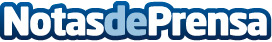 Los perfumes de equivalencia de Esenzzia, con hasta un 70% de descuento en Black FridayMuchos de los productos del catálogo de Esenzzia alcanzarán descuentos exclusivos de hasta el 70% durante el Black Friday, que se celebrará el 24 de noviembreDatos de contacto:EsenzziaEsenzzia918821188Nota de prensa publicada en: https://www.notasdeprensa.es/los-perfumes-de-equivalencia-de-esenzzia-con_1 Categorias: Moda Consumo Belleza http://www.notasdeprensa.es